Chapter 9 Final Reading and Worksheet (WS) PackagePlease read through carefully as there are a few changes since the last one….9.1 and 9.2 Vocabulary List with brief definitions [10 marks total; 5 marks per section] Pg 164-165Pg 170-1719.1 and 9.2 WorksheetsPg 167-169Pg 172-176[80 marks total; 10 marks each page]This package will be due the day of your Chapter 9 Test: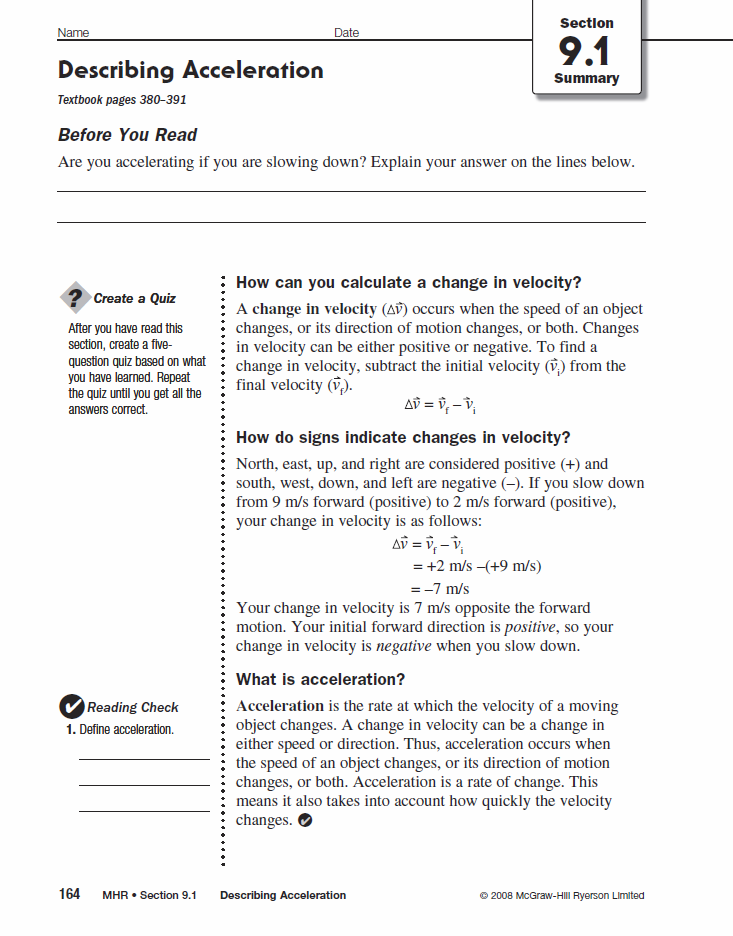 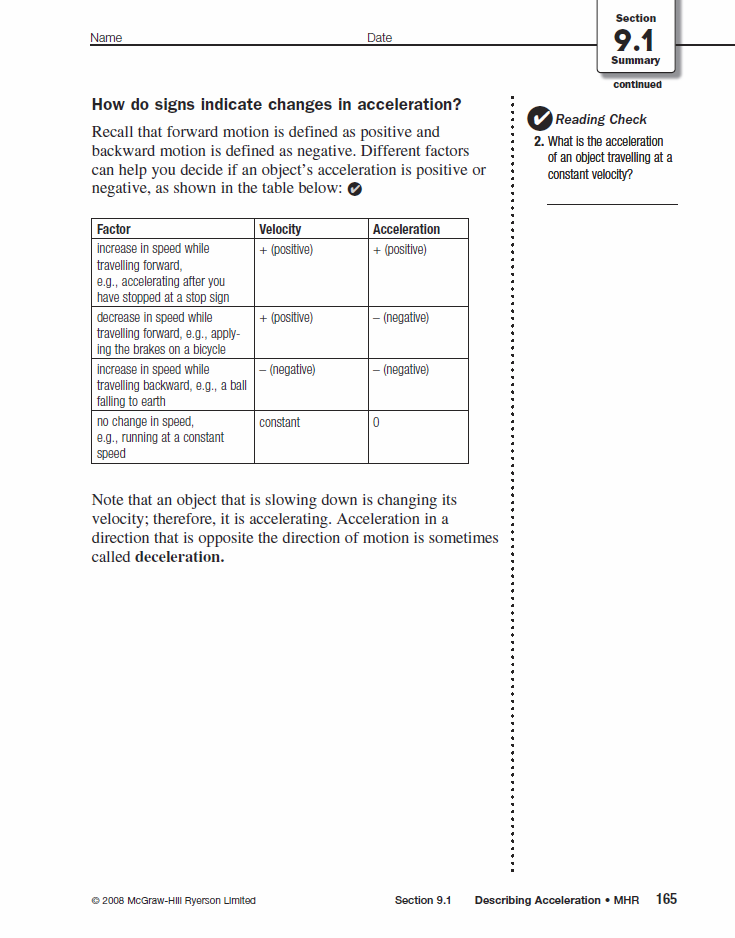 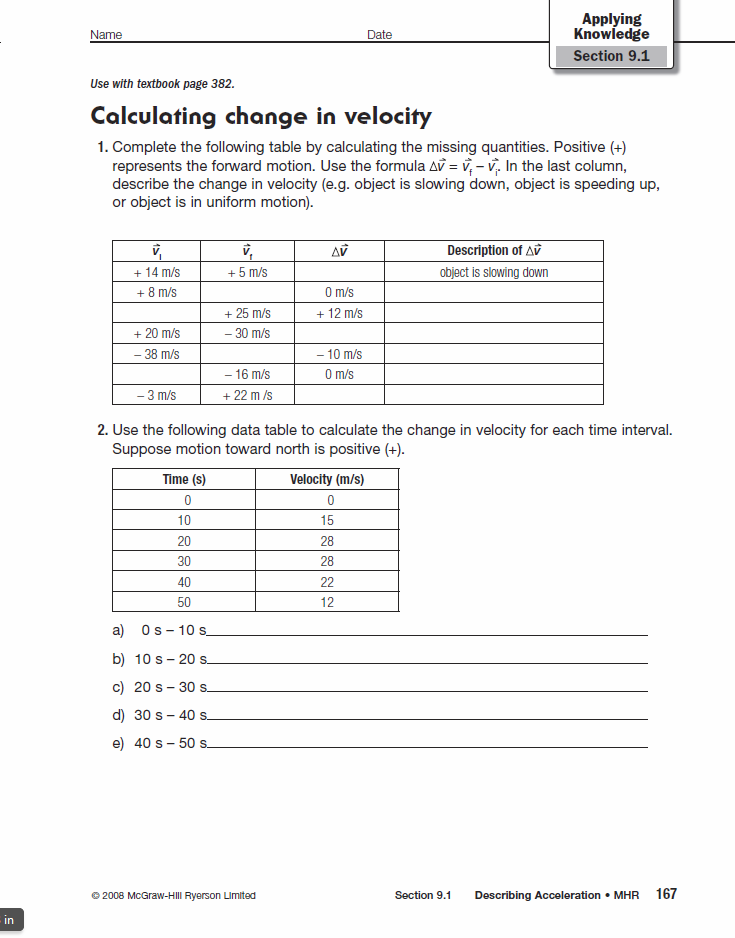 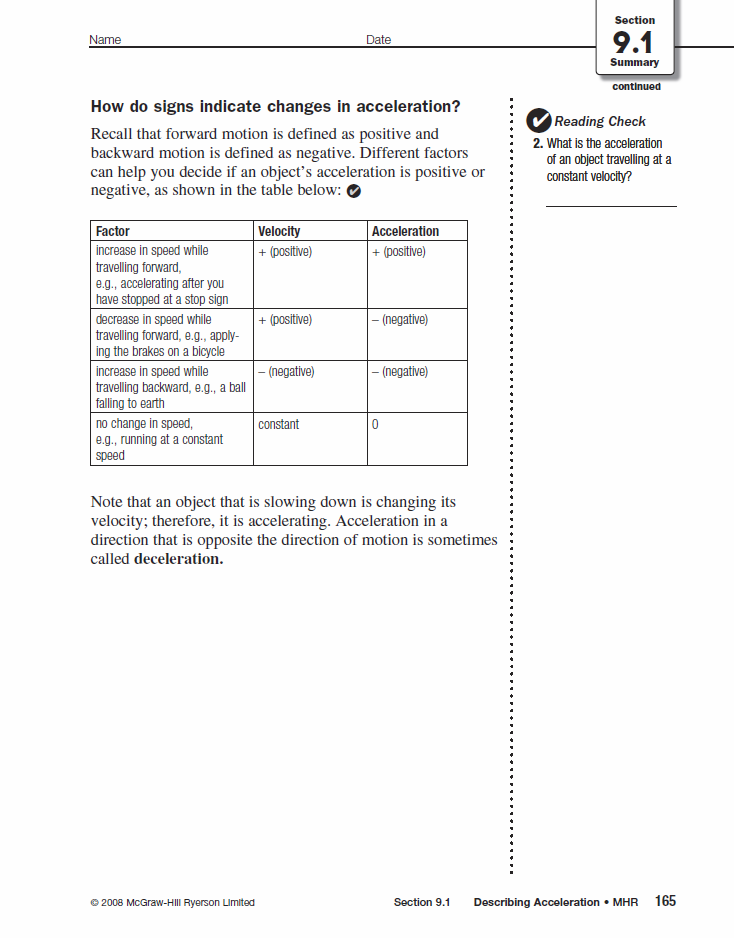 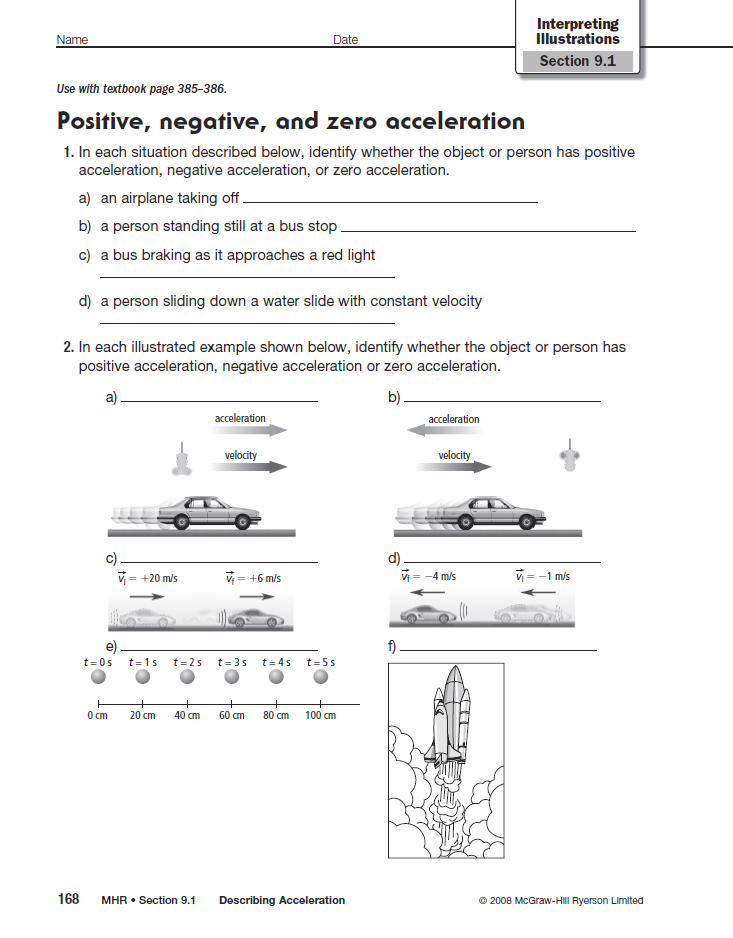 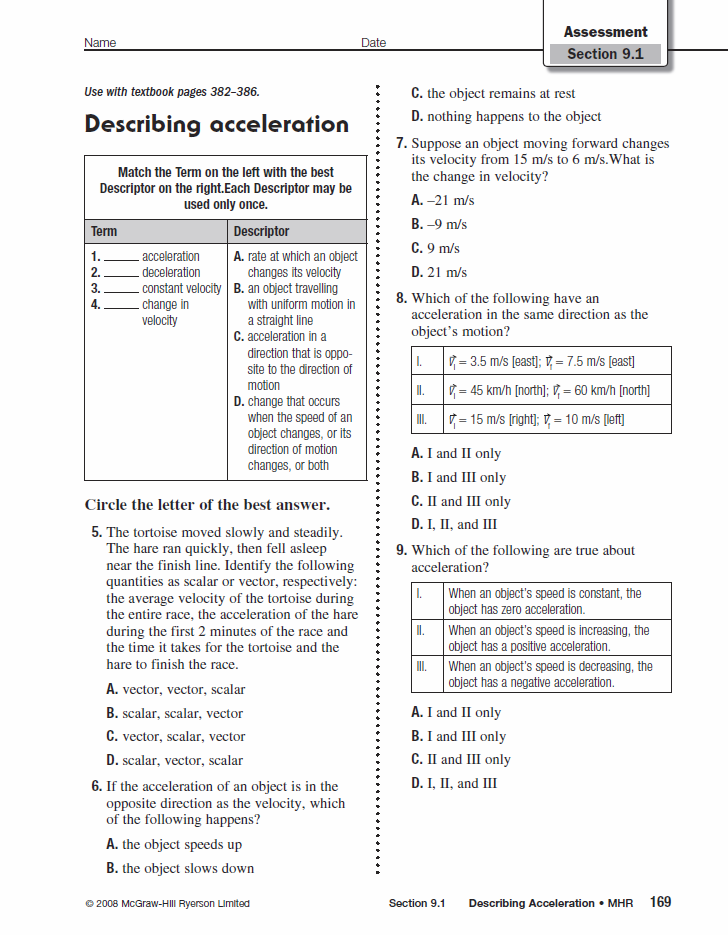 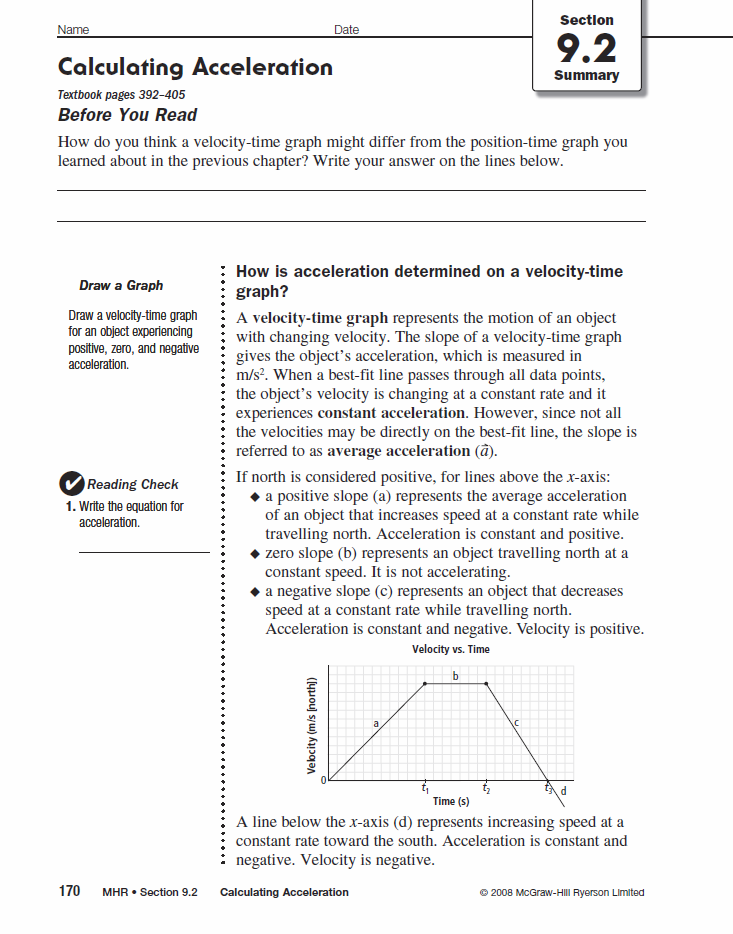 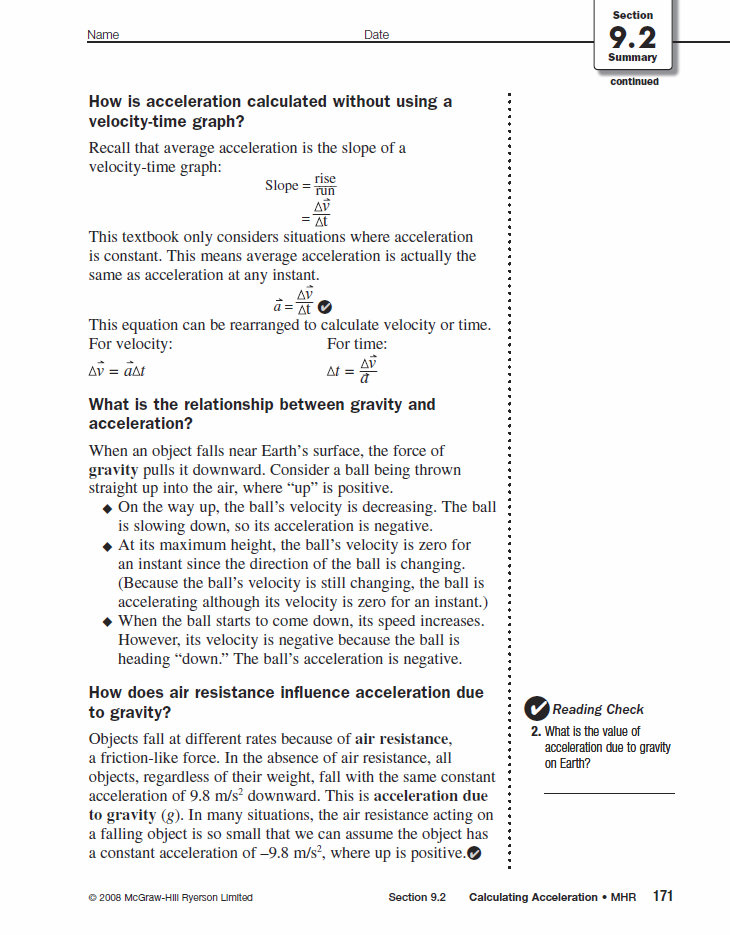 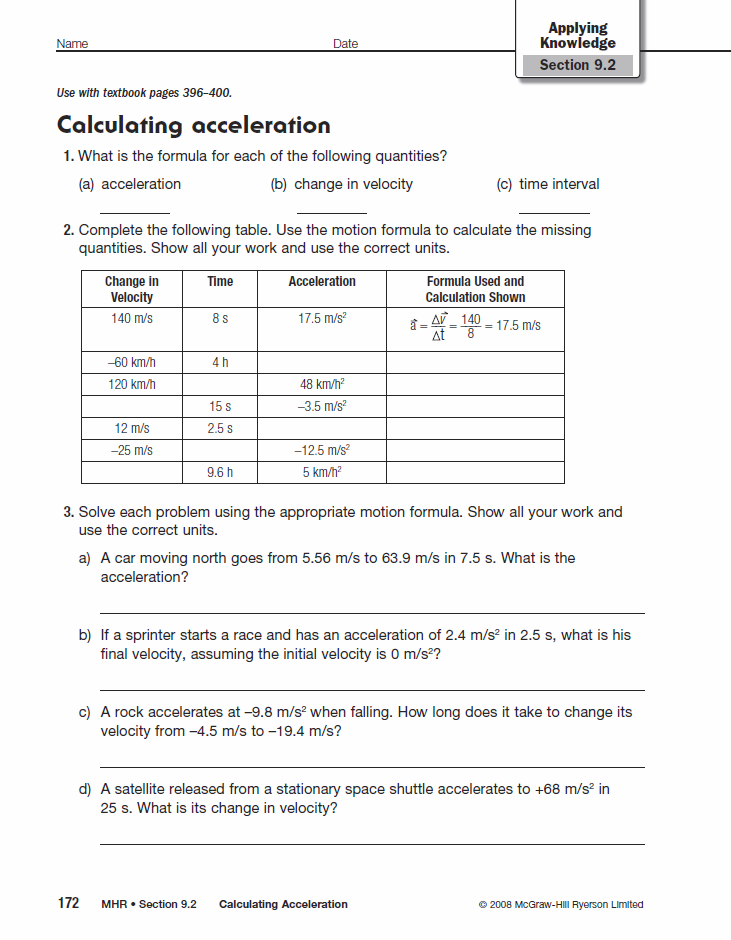 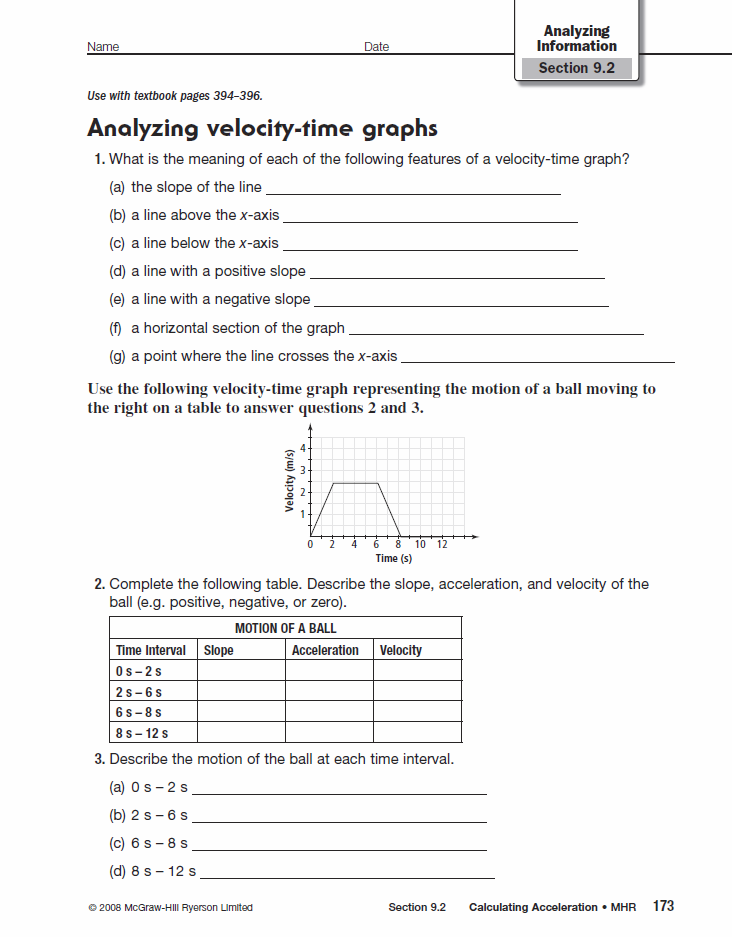 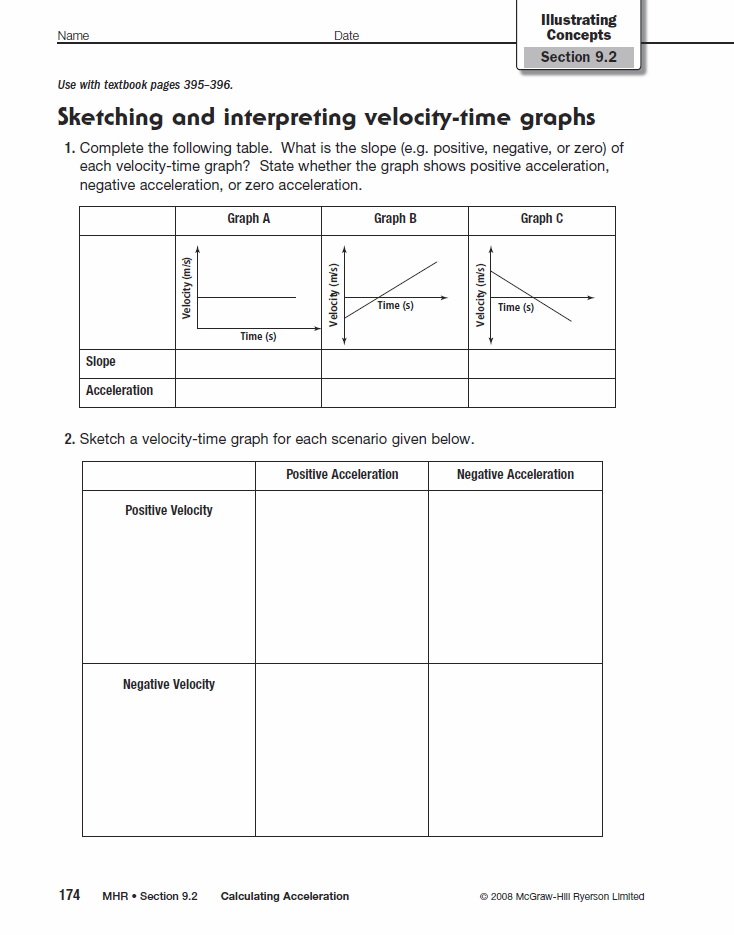 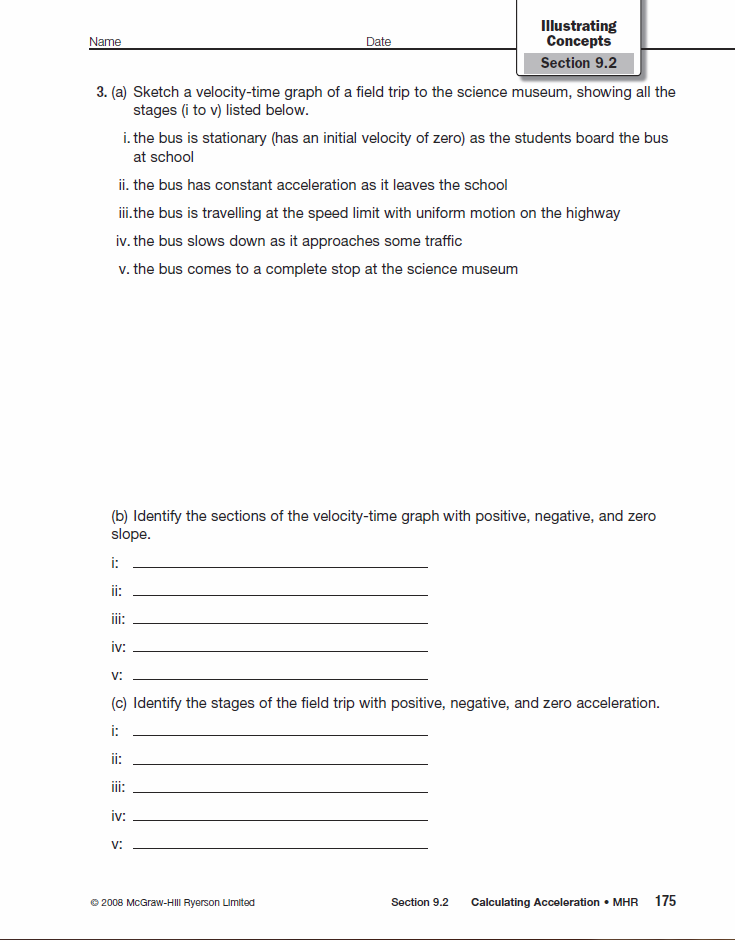 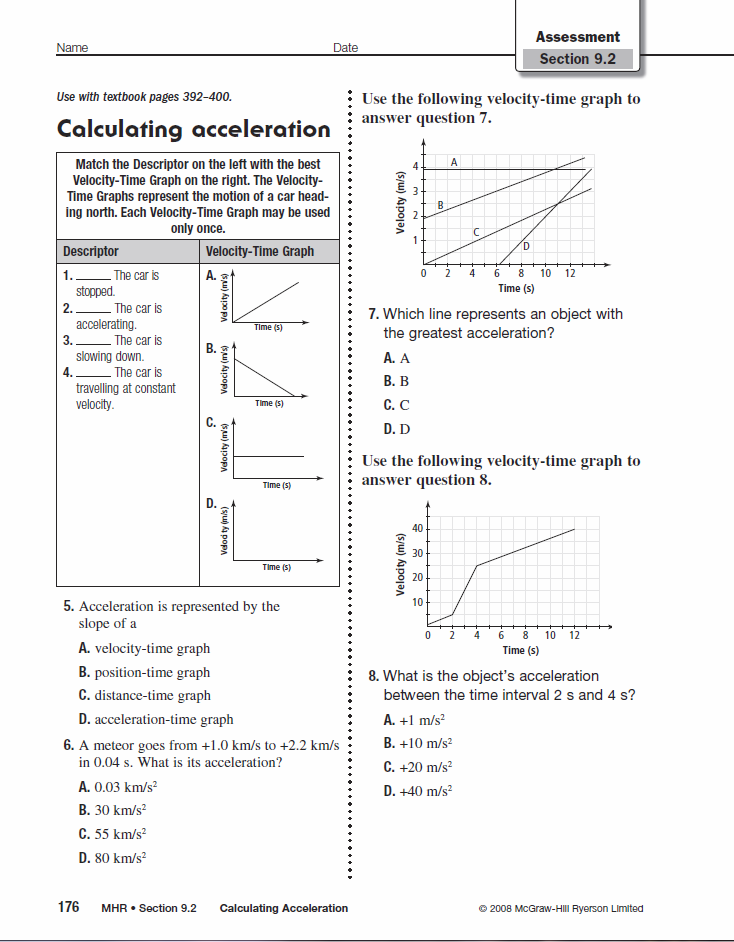 